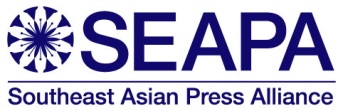 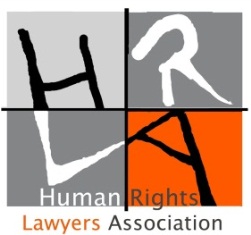 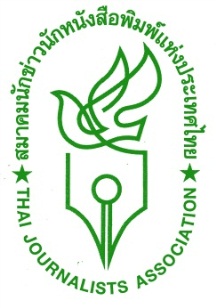 โครงการเสวนาวิชาการ“เสรีภาพออนไลน์ภายใต้กฎหมายว่าด้วยการกระทำความผิดเกี่ยวกับคอมพิวเตอร์”หลักการและเหตุผลพระราชบัญญัติว่าด้วยการกระทำความผิดเกี่ยวกับคอมพิวเตอร์ พ.ศ. 2550มีผลบังคับใช้ตั้งแต่วันที่ 18 กรกฎาคม 2550โดยกฎหมายดังกล่าวได้กำหนดความผิดไว้ใน 2 ลักษณะหลักๆคือ การกระทำต่อระบบคอมพิวเตอร์(มาตรา 5- 13) และความผิดเกี่ยวกับเนื้อหา (มาตรา 14- 16) ซึ่งในความผิดลักษณะหลังนี้ถือเป็นเครื่องมืออย่างดีในการจำกัดเสรีภาพในการแสดงความคิดเห็นและเสรีภาพสื่อมวลชน จากสถิติงานวิจัยที่จัดทำโดย : ศูนย์ข้อมูลกฎหมายและคดีเสรีภาพ โครงการอินเทอร์เน็ตเพื่อกฎหมายประชาชน ซึ่งรวบรวมข้อมูลตั้งแต่กรกฎาคม 2550 ถึง ธันวาคม 2554 มีคดีความตาม พ.ร.บ.คอมพิวเตอร์ฯ ที่เป็นความผิดต่อเนื้อหากว่า 215 คดี ขณะที่ความผิดต่อระบบมีเพียง 62 คดี และยิ่งในสถานการณ์ปัจจุบันหลังการรัฐประหาร 22 พฤษภาคม 2557 การนำพระราชบัญญัติว่าด้วยการกระทำความผิดเกี่ยวกับคอมพิวเตอร์ พ.ศ. 2550โดยเฉพาะมาตรา 14มาใช้จำกัดเสรีภาพในการแสดงออกของประชาชนและสื่อมวลชนก็มากยิ่งขึ้นพระราชบัญญัติว่าด้วยการกระทำความผิดเกี่ยวกับคอมพิวเตอร์ พ.ศ. 2550โดยเฉพาะมาตรา 14นี้ยังถูกนำมาใช้เพื่อปิดกั้นการตรวจสอบของประชาชนและสื่อมวลชน หรือเป็นการฟ้องเพื่อให้หยุดพูดหรือหยุดการมีส่วนร่วมในประเด็นสาธารณะ หรือที่เรียกว่าSLAPP (Strategic Litigation Against Public Participation) ซึ่งมีการฟ้องคดีเพื่อวัตถุประสงค์นี้อยู่มากพอสมควร การใช้พระราชบัญญัติว่าด้วยการกระทำความผิดเกี่ยวกับคอมพิวเตอร์ฯ มาฟ้องในเรื่องการทางเนื้อหา โดยเฉพาะการฟ้องหมิ่นประมาทเป็นส่วนใหญ่เพื่อจำกัดเสรีภาพในการแสดงออก เพื่อปิดกั้นการมีส่วนร่วมและการตรวจสอบของประชาชนและสื่อมวลชน เป็นประเด็นที่มีการวิพากษ์วิจารณ์มาก เนื่องจากการบังคับใช้กฎหมายในลักษณะดังกล่าวไม่น่าจะใช่เจตนารมณ์ที่แท้จริงของกฎหมายคอมพิวเตอร์ฯ ที่ควรถูกเน้นควบคุมดูแลการกระที่ทำให้เกิดความเสียหายต่อระบบในทางเทคนิคอีกทั้ง ความผิดในเชิงเนื้อหาหลายมาตราก็ซ้ำซ้อนกับกฎหมายอื่นที่มีอยู่แล้ว เช่น มาตรา 14(4) เรื่องข้อมูลลามก ก็มีกำหนดไว้ในประมวลกฎหมายอาญามาตรา 287 หรือ มาตรา 14(3) เรื่องข้อมูลที่กระทบต่อความมั่นคง ก็มีกำหนดไว้ในประมวลกฎหมายอาญามาตรา 107-135/4 อยู่แล้ว หรือกรณีของมาตรา 14(1) ที่ถูกใช้นำไปฟ้องต่อการหมิ่นประมาทจำนวนมาก ก็มีความผิดเรื่องหมิ่นประมาท และหมิ่นประมาทด้วยการโฆษณาในประมวลกฎหมายอาญามาตรา 326 และ 328 อยู่แล้ว	ด้วยสถานการณ์ปัญหาเกี่ยวกับการบังคับใช้ในพระราชบัญญัติว่าด้วยการกระทำความผิดเกี่ยวกับคอมพิวเตอร์ พ.ศ. 2550ที่กล่าวมาข้างต้นประกอบกับปัจจุบันมีการเสนอให้แก้ไข พ.ร.บ.ว่าด้วยการกระทำความผิดเกี่ยวกับคอมพิวเตอร์ พ.ศ. .... ซึ่งเป็นหนึ่งใน "ชุดกฎหมายความมั่นคงดิจิทัล" โดยสภานิติบัญญัติแห่งชาติ (สนช.)พิจารณาเห็นชอบในวาระที่หนึ่งไปแล้ว และกำลังอยู่ระหว่างการพิจาณาของคณะกรรมาธิการวิสามัญพิจารณาร่างฯ ซึ่งร่างพระราชบัญญัติดังกล่าวมีเนื้อหาในบางมาตราที่อาจปิดกั้นเสรีภาพในการแสดงออกทางอิเล็กทรอนิกส์และสิทธิในความเป็นส่วนตัวของประชาชน	ด้วยเหตุนี้ สมาคมนักกฎหมายสิทธิมนุษยชน (สนส.) และสมาคมนักข่าวนักหนังสือพิมพ์แห่งประเทศไทย จึงได้ร่วมกันจัดเวทีเสวนาเชิงวิชาการเพื่อแลกเปลี่ยนความคิดเห็นเกี่ยวกับการออกกฎหมาย การบังคับใช้กฎหมายและการตีความกฎหมายว่าด้วยการกระทำความผิดเกี่ยวกับคอมพิวเตอร์อันจะนำไปสู่การมีข้อเสนอและกระตุ้นให้เกิดการทบทวนกฎหมายและการบังคับใช้กฎหมายดังกล่าวให้สอดคล้องกับหลักการที่ถูกต้องภายใต้หลักการสิทธิมนุษยชนที่ถูกรับรองและคุ้มครองไว้ตามพันธกรณีระหว่างประเทศด้านสิทธิมนุษยชนที่ประเทศไทยเป็นภาคีอยู่วัตถุประสงค์เพื่อเป็นพื้นที่แลกเปลี่ยนความคิดเห็นเกี่ยวกับตรากฎหมาย การบังคับใช้และการตีความพระราชบัญญัติว่าด้วยการกระทำความผิดเกี่ยวกับคอมพิวเตอร์พ.ศ. 2550เพื่อแสวงหาข้อเสนอแนะที่เหมาะสมต่อการปรับปรุงพระราชบัญญัติว่าด้วยการกระทำความผิดเกี่ยวกับคอมพิวเตอร์พ.ศ. 2550และร่วมผลักดันให้เกิดการแก้ไขปรับปรุงกฎหมายดังกล่าวต่อไปกลุ่มเป้าหมายสื่อมวลชน นักวิชาการ นักกฎหมายและทนายความ และประชาชนที่สนใจจำนวน 30 คนผลที่คาดว่าจะได้รับประชาชนได้มีพื้นที่แลกเปลี่ยนความคิดเห็นเกี่ยวกับตรากฎหมาย การบังคับใช้และการตีความพระราชบัญญัติว่าด้วยการกระทำความผิดเกี่ยวกับคอมพิวเตอร์ พ.ศ. 2550ได้ข้อเสนอแนะที่เหมาะสมต่อการปรับปรุงพระราชบัญญัติว่าด้วยการกระทำความผิดเกี่ยวกับคอมพิวเตอร์พ.ศ. 2550 และมีภาคีเครือข่ายร่วมผลักดันให้เกิดการแก้ไขปรับปรุงกฎหมายต่อไปวันเวลาและสถานที่จัดกิจกรรม  วันจันทร์ที่ 27 มิถุนายน 2559  เวลา 09.00 – 12.00 น. ณ สมาคมนักข่าวนักหนังสือพิมพ์แห่งประเทศไทยชั้น 3 ห้องอิศรา อมันตุลองค์กรผู้รับผิดชอบการจัดกิจกรรมสมาคมนักกฎหมายสิทธิมนุษยชน (สนส.)และสมาคมนักข่าวนักหนังสือพิมพ์แห่งประเทศไทยงบประมาณสนับสนุนโดย Southeast Asian Press Allianc(SEAPA)